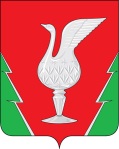 АДМИНИСТРАЦИЯ МУНИЦИПАЛЬНОГО ОБРАЗОВАНИЯ ГУСЬ-ХРУСТАЛЬНЫЙ РАЙОН (МУНИЦИПАЛЬНЫЙ РАЙОН) ВЛАДИМИРСКОЙ ОБЛАСТИУПРАВЛЕНИЕ ОБРАЗОВАНИЯПРИКАЗО проведении соревнований по лыжным гонкам в рамкахВсеросийской акции «ЛыжняРоссии-2017»Во исполнение постановления администрации района от 03.02.2017 №77 «Об организации и проведении соревнований по лыжным гонкам в рамках Всероссийской акции «Лыжня России-2017»,  в целях популяризации физической культуры и спорта, укрепления здоровья учащихся, улучшения массовой физкультурно-оздоровительной работы и на  основании Положения об управлении образованияП Р И К А З Ы В А Ю:1.Провести  11 февраля 2017 года соревнования по лыжным гонкам в рамках Всероссийской акции «Лыжня России-2017» (далее – Соревнования) в пос. Красное Эхо (по согласованию).2.МКУ «Центр обеспечения деятельности ОУ района»:2.1. Организовать проведение Соревнований;2.2. Подготовить отчет о проведении Соревнований.3. Руководителям общеобразовательных учреждений района обеспечить:3.1.Участие команд учащихся в Соревнованиях;3.2. Доставку участников к месту проведения соревнований и обратно.4. Контроль  за исполнением  настоящего приказа возложить на директора МКУ «Центр обеспечения деятельности ОУ района».И.о. начальника  управления                                                     О.А.Федорова08.02.2017                                                                        № 74-р